What can we see and hear in our garden?While in the garden with your child, look for the plants and animals you see in the pictures.  Help your child to use their senses to listen for different sounds and explore the different textures and smells (maybe not the worms!).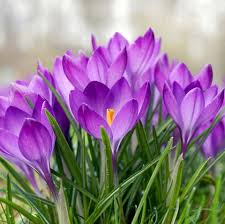 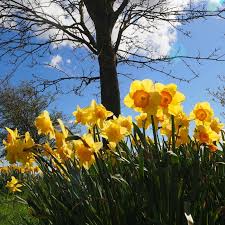 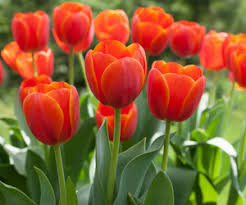 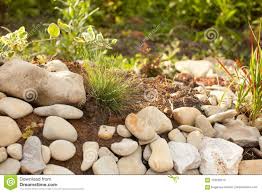 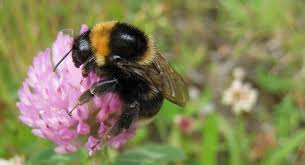 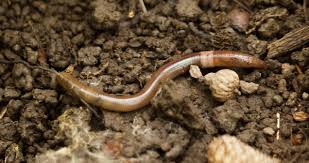 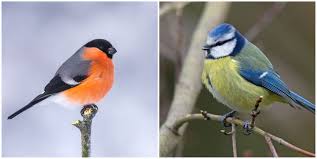 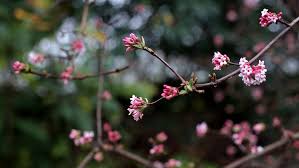 